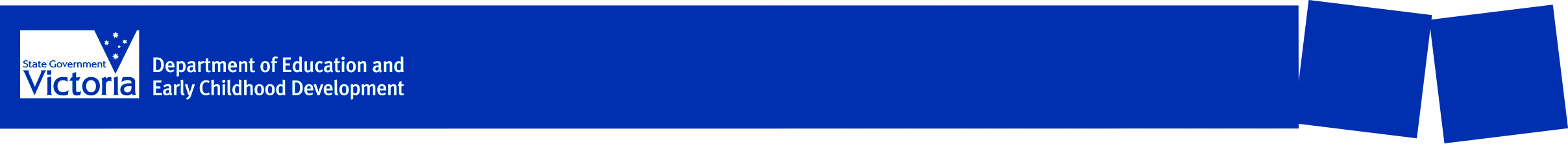 WHAT IS WORK EXPERIENCE?Work Experience is the short term placement of secondary school students with employers, to provide insights into the industry and the workplace in which they are located. Students are placed with employers primarily to observe and learn – not to undertake activities which require extensive training or experience.WHAT IS YOUR ‘DUTY OF CARE’ AS AN EMPLOYER?You have legal obligations to provide a safe and healthy working environment for your employees and contractors. Work Experience students are no different. They are owed the same duty of care, and you must take all the same steps to safeguard them during their Work Experience period.You must assess your workplace to determine which activities can be safely managed. Students should be given tasks which are interesting and which will give them an understanding of your business. However, you must take care NOT to place them at risk, and you must provide supervision at all times.NOTE: All employers of work experience students aged under 15 years are required to obtain a Child Employment Permit and ensure that all supervisors of these students hold a current Working with Children Check. WHAT CAN YOU EXPECT OF THE STUDENT?Remember that young people cannot be expected to possess the judgment or maturity of older workers. You have a right to require the student to comply with workplace rules and procedures. First, though, you must explain those requirements and provide any necessary information, instruction and training. Don’t assume a student will automatically know what’s expected!THE IMPORTANCE OF PLANNINGThe most rewarding Work Experience programs – and the safest – are those planned in advance. It’s useful to draw up a timetable for students before they arrive, setting out proposed activities for each day and identifying the people who will supervise them at different times.Even though your timetable may have to change, a planned program enables supervisors to prepare meaningful activities, and reduces the chances of exposing the student to risks resulting from unplanned activity.SAFE SYSTEMS OF WORKYour safe systems of work should already be built on knowing your hazards, assessing the risks they present and taking steps to control those risks.Your employees will know the risk controls, but your Work Experience student will not. It’s important to take time to explain to the student what the hazards are, why the risk controls are in place and how they are put into practice.INDUCTION AND SUPERVISIONStudents will not be familiar with the workplace, or the way things are done. Like any new starter, it will take them a few days to remember names and find their way around.The first thing you must do – on their first day with you – is induct the student. This should be done by the employer or the nominated supervisor – don’t assume that induction will happen if you have not given someone specific responsibility for it!Take it slowly, and reinforce key information (e.g. supervisory arrangements, no-go areas and excluded activities).The following are the ‘must do’ elements when introducing a student to your workplaceINTRODUCTIONS AND RESPONSIBILITIESThe student may be supervised directly by more than one person during the week. Introduce those who are available, and make a note of people the student will need to catch up with later.Inform the student that their health and safety is your most important concern during their stay. Explain your legal duty of care for them, and that in turn they must observe any requirements you have established to safeguard employees and others.If there is a Health and Safety Representative at the workplace, arrange a time for them to discuss their function with the student.EXPLAIN SUPERVISORY ARRANGEMENTSStudents must report directly to their supervisor when entering, leaving and returning to the work location. Consider the skills and experience of people nominated as supervisor(s) – will they be able to answer questions and provide the right information and instruction to ensure the student understands the tasks they are given and can undertake them safely?Explain during induction what the student should do if their supervisor is not present at any time – and who they will report to.EXPLAIN ARRANGEMENTS FOR FIRST AID AND EMERGENCIESTell the student who their first aider is, and what to do if they need first aid.Explain emergency arrangements, and point out the evacuation plan and assembly points. In an emergency, the student must follow direction from identified wardens.EXPLAIN HEALTH AND SAFETY REPORTING REQUIREMENTSIncidents and accidents must be reported to the supervisor without delay. Incidents include near misses, even if no one was injured. Accidents – including even minor cuts and scrapes requiring only a bandaid – must be reported and recorded.Explain to the student how this is done, and encourage them to raise any health or safety concerns with their supervisor. If the student feels there might be risk in any activity, they must understand that they should not continue with the task.PROVIDE AN ORIENTATION TOUR OF THE WORKPLACEIf the student will be located in one area through the week, show them ‘home base’ first. It’s a good idea to return to that work location from different areas each time, to assist the student to build a mental picture of the workplace layout.You should explain what happens in each part of the workplace, and point out locations where the student may be working during the week.Explain why certain areas may be deemed ‘no-go’ for the student. If hazardous operations mean an area is restricted, you may want to observe the activity from a safe vantage point and describe the operations. If personal protective equipment is necessary to enter the area, this must be provided and you must explain how to use it.WORKPLACE BULLYING, HARASSMENT AND DISCRIMINATIONYou must explain your workplace policy regarding bullying, harassment and/or discrimination. Encourage the student to report any concern directly to the employer or their supervisor or to their teacher.CONFIRM STUDENT’S MEDICAL INFORMATIONCheck that you have necessary medical information. Does the student have any condition (e.g. asthma or epilepsy) that could require treatment? Are they taking any medication? (This information must be kept confidential and should only be disclosed to another party if treatment is required for a known medical condition or in the case of a medical emergency).